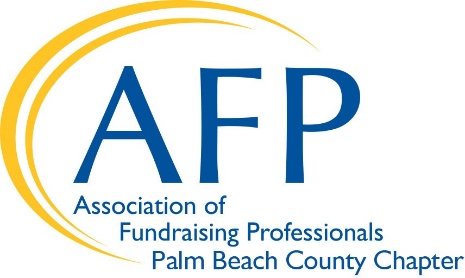 2020 NATIONAL PHILANTHROPY DAY AWARD NOMINATION FORM
Live online November 12, 2020Philanthropy has never been more important. The past year has been filled with crises – and our community has risen to the challenge. The Palm Beach County Chapter of the Association of Fundraising Professionals would like to take the opportunity to recognize those philanthropists, volunteers, corporations, and nonprofits that went above and beyond through natural disasters, the pandemic, and civil unrest. Please keep the last year’s events in mind as you think of your nominees for the 2020 National Philanthropy Day.AWARD CATEGORIES:OUTSTANDING PHILANTHROPIST AWARDThe award is presented to an individual, couple or family demonstrating exceptional financial generosity to charitable organizations in Palm Beach County. Nominees should not only have played a key role in assisting organizations achieve their goals, but also set an example for others to follow.OUTSTANDING VOLUNTEER FUNDRAISER AWARDThis award honors the individual, couple or family who have demonstrated exceptional leadership in major fundraising campaigns and projects benefiting a charitable organization. Nominees should also exhibit organizational skills, as well as the ability to recruit and motivate others to support philanthropic causes.OUTSTANDING PHILANTHROPIC CORPORATION AWARDThe award recognizes a business or company that has provided direct financial, in-kind or volunteer support to non-profit organizations and charitable projects in Palm Beach County. Exceptional nominees will be diversified in their service to the non-profit sector, often taking leadership roles in encouraging involvement by other businesses.OUTSTANDING PHILANTHROPIC FOUNDATION AWARDThe award recognizes a private or corporate foundation that has provided exceptional financial, in-kind or volunteer support to non-profit organizations and charitable projects in Palm Beach County. Exceptional nominees will be diversified in their service to the non-profit sector and set an example for others to follow.OUTSTANDING FUNDRAISING PROFESSIONAL AWARDThe award is presented to a fundraising professional demonstrating commitment to the profession, knowledge of the industry, and leadership capabilities. The individual will also exemplify the ethics and standards set forth by AFP. Nominees should have a track record of service and advancing philanthropy in their workplace and the greater community. Must be an AFP member in good standing.2020 NATIONAL PHILANTHROPY DAY NOMINEE INFORMATIONCompleted nomination forms and supporting materials should be e-mailed 
to kris@soafi.org by September 18th to be considered.Nominators of award recipients will be asked to provide 1 professional hi-resolution head shot of awardee(s) and awardee will be asked to appear on the NPD awards video.PREVIOUSLY SUBMITTED NOMINATIONS WILL NOT BE CARRIED FORWARD FROM 2019 
PLEASE SUBMIT A NEW APPLICATION FOR 2020 CONSIDERATION.NOMINATIONS MUST BE RECEIVED BY FRIDAY, Award Category (please check one category per nomination form): Outstanding Philanthropist AwardOutstanding Volunteer Fundraiser Award Outstanding Philanthropic Corporation Award Outstanding Philanthropic Foundation Award Outstanding Fundraising Professional AwardName of Nominee:  ___________________________________________________________________________________Company/Title: _________________________________________________________________________________Address: _________________ _____________________________________________________________________ City/State/Zip Code:	________________________________________________________________________Day& Evening Phone: ___________________________________________________________________________
Email:  	___________________________________________________________________Name of Nominator:  	                                                                                                      Organization/Title:____________________________________________________ 	Contact Person (if other than nominator):  	

Address: _________________ 	City/State/Zip Code:	_________________________________________________________________________Day& Evening Phone: ___________________________________________________________________________Email:  	___________________________________________________________________**No more than two organizations can nominate the same individual jointly for consideration. E-mail completed nomination forms and supporting materials to: kris@soafi.orgPlease include the following		Letters of support from additional organizations (2 or more is suggested)Candidate’s bio for websiteAnswer the following questions:How has nominee supported, inspired, and motivated the community, especially during times of crisis in 2019/2020?How has this effort enhanced the quality of life in Palm Beach County?Nominee’s current and past affiliation(s) with non-profit organizations. (Please note participation level, dates of service, contact person.) *For individuals onlyPlease list memberships in civic clubs and organizations *For individuals onlyPlease be sure to include the following information. This information can be provided through the letters of support, nominee bio, or as a supplemental document.OUTSTANDING PHILANTHROPIST AWARDDescribe the nature and value of gifts given to the organizations the candidate supports in Palm Beach County and beyond, as well as their impact on the recipient. Does the candidate encourage or recruit others in the community to support the same organizations? how? In what ways does the candidate impact the community and/or their profession?OUTSTANDING VOLUNTEER FUNDRAISER AWARDHow has the candidate helped reach fundraising goals? Provide examples of leadership and/or organizational skills in fundraising for your organization. Include amount of time, effort, and financial support. How has the candidate supported organizations in Palm Beach County and beyond?OUTSTANDING PHILANTHROPIC CORPORATION AWARDDescribe the direct financial, in-kind and/or volunteer support provided to non-profit organizations and charitable projects in Palm Beach County. How has this support impacted organizations in Palm Beach County and beyond? What specific achievements have been accomplished through the support provided. Has the corporation encouraged others, including employees, through leadership and motivation to be involved in the community through philanthropy? How has the corporation encouraged innovative solutions through philanthropy?OUTSTANDING PHILANTHROPIC FOUNDATION AWARDDescribe the nature and value of gifts given to the organizations the foundation supports in Palm Beach County and beyond, as well as their impact on the recipient. What specific achievements have been accomplished through the support provided? How has the foundation encouraged others through leadership and motivation to impact the community through philanthropy? How has the foundation encouraged innovative solutions through philanthropy?OUTSTANDING FUNDRAISING PROFESSIONAL AWARDDescribe the candidate’s commitment to the fundraising industry through their years of service and volunteer positions. What memberships, awards, and certifications has the candidate achieved? How has the candidate demonstrated leadership throughout their career (include levels of positions held and goals achieved/successes)? How has the candidate impacted the community and the profession? Please include number of years of membership to AFP.Please contact Kris at kris@soafi.org or visit www.afppbc.org for more information about event sponsorship or to donate to this year’s youth scholarship.